Unit 4 Lesson 8: Sine and Cosine in the Same Right Triangle1 Which One Doesn’t Belong: Four Triangles (Warm up)Student Task StatementWhich one doesn’t belong?A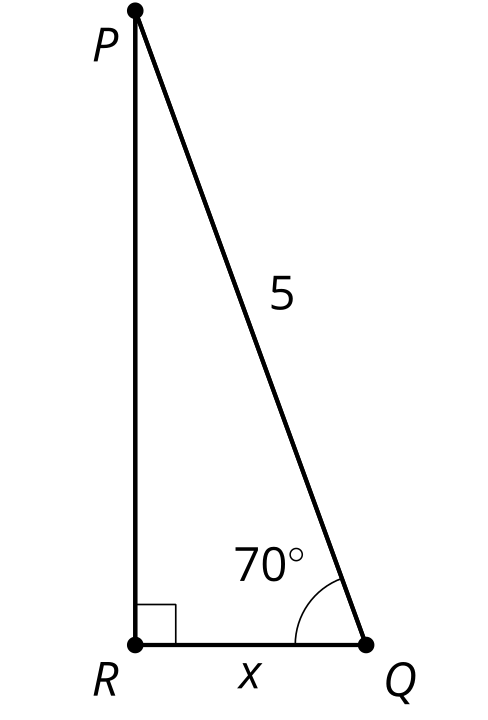 B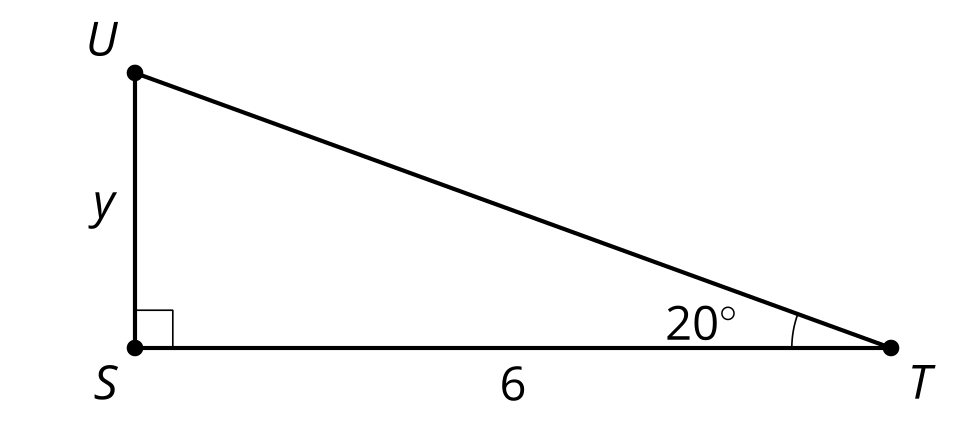 C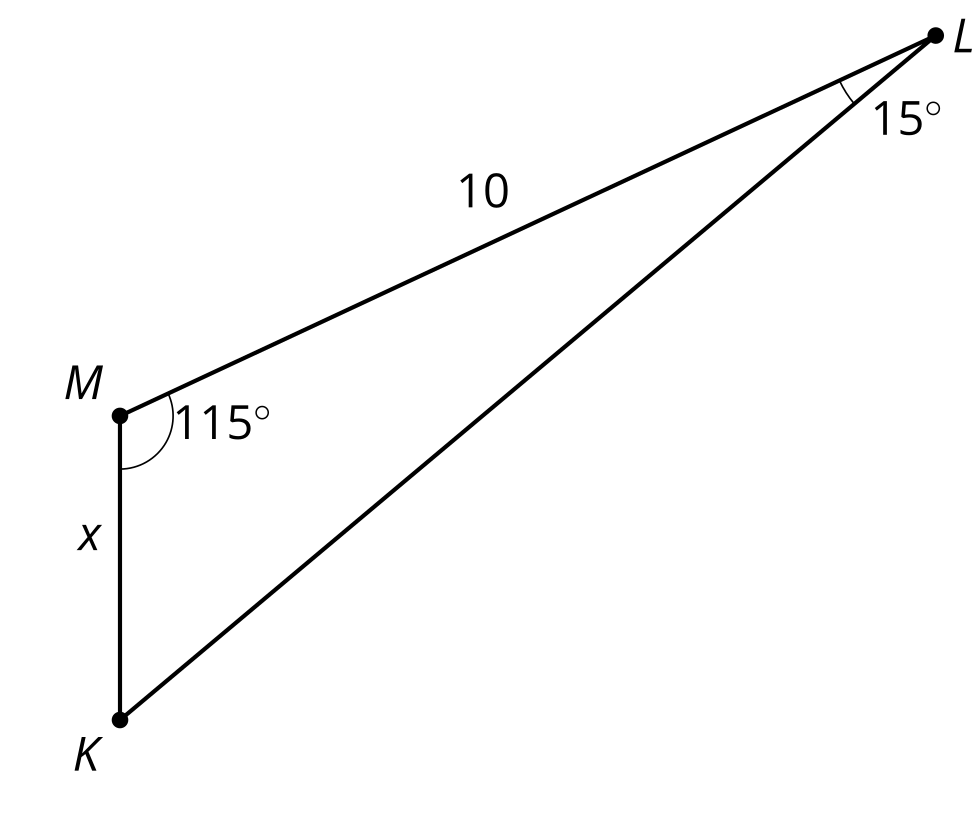 D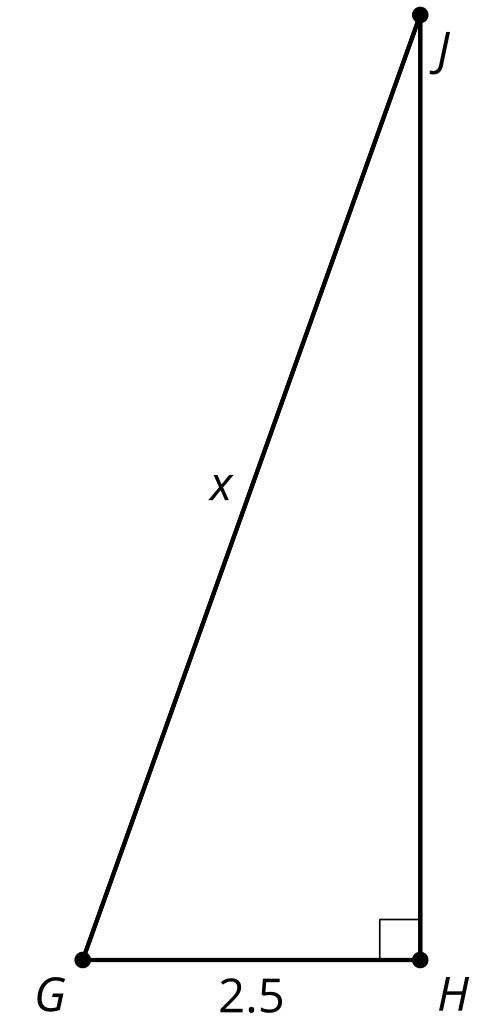 2 Twin TrianglesStudent Task StatementYour teacher will assign you to either Column A or Column B. Find the value of the variable for the problems in your column.Column A:Column B:A1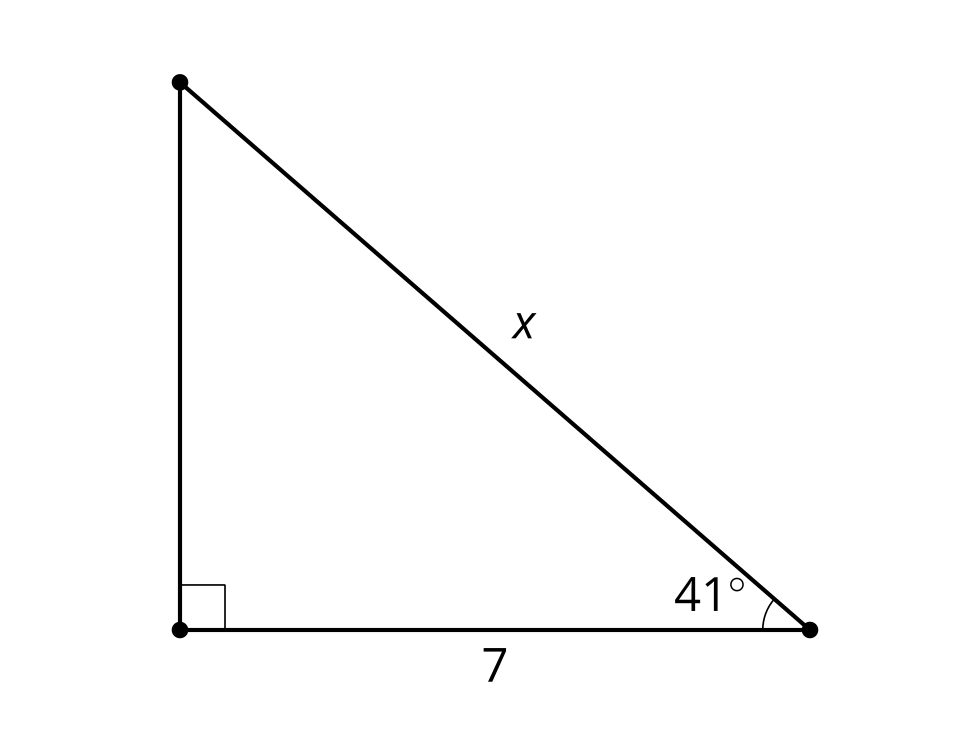 B1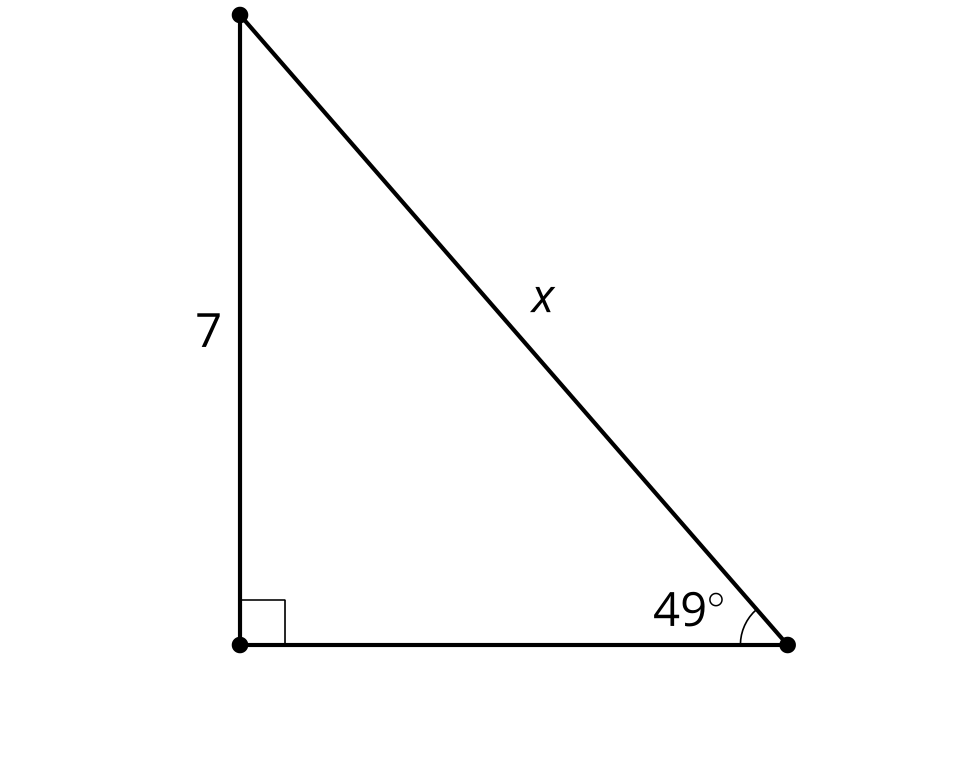 A2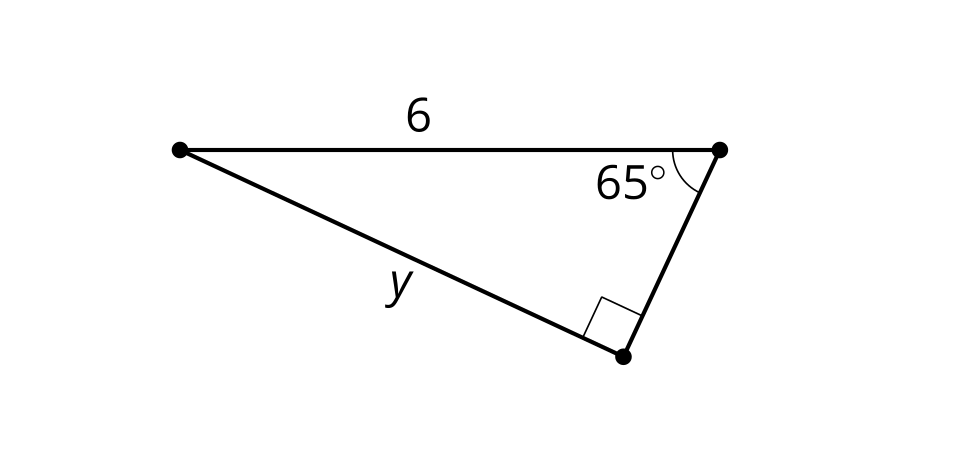 B2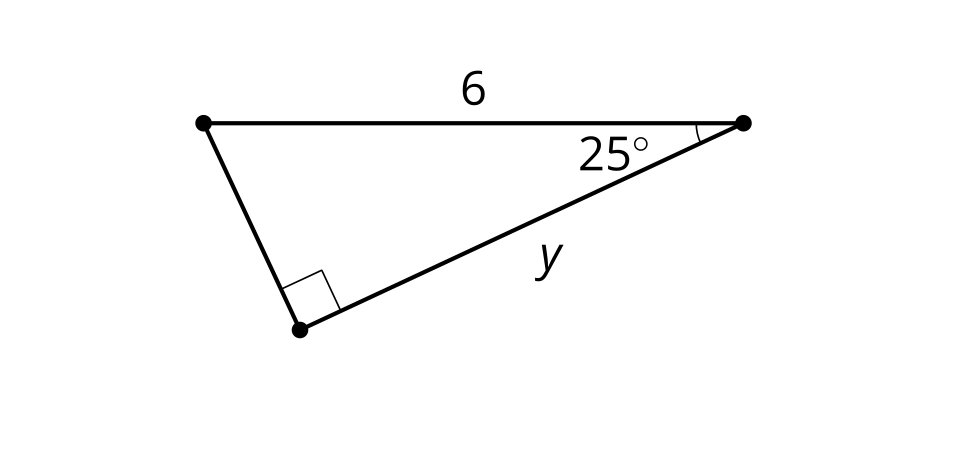 A3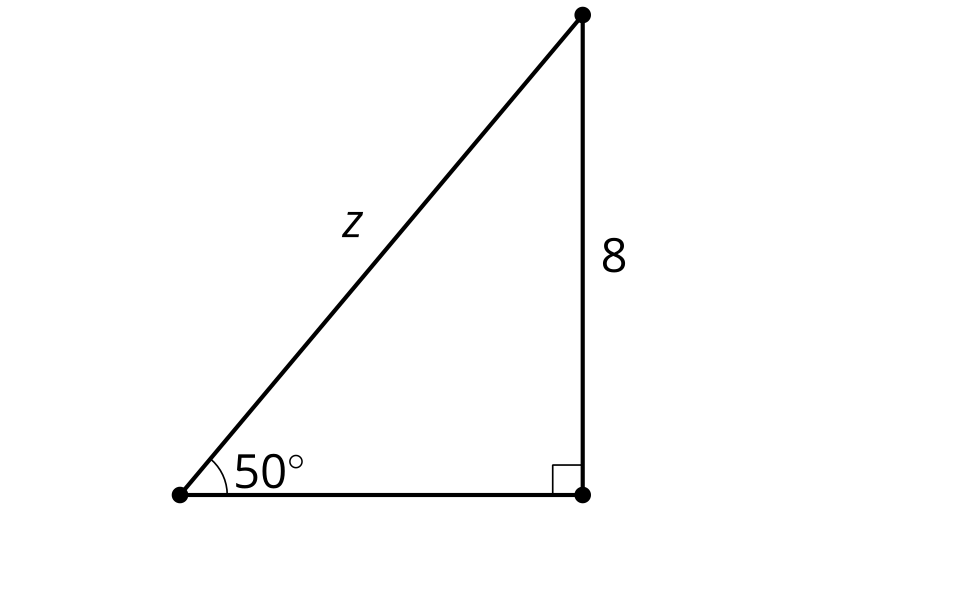 B3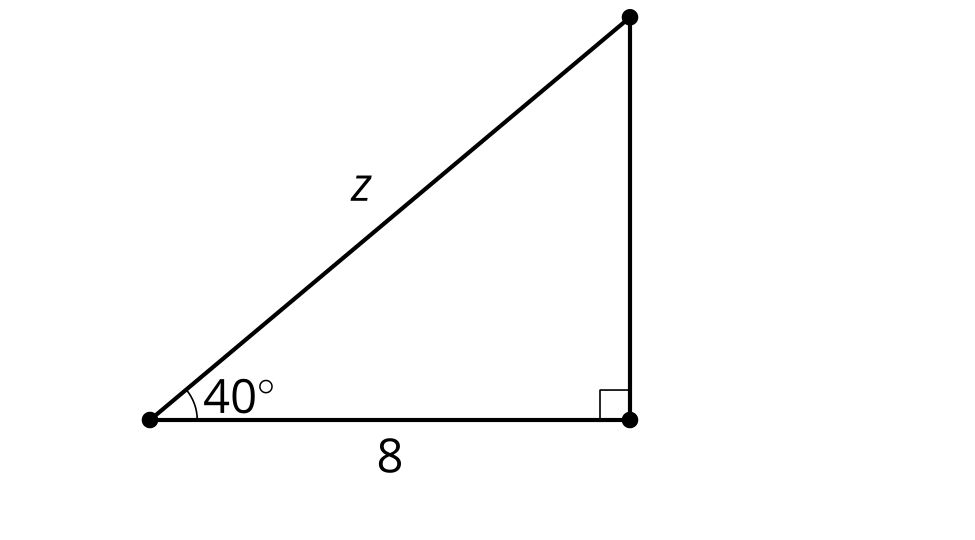 Compare your solutions with your group's solutions. Why did you get the same answers to different problems?3 Explain the Co-nnectionStudent Task StatementDraw a diagram that will help you explain why .Explain why .Discuss your thinking with your group. If you disagree, work to reach an agreement.Create a visual display that includes:A clearly-labeled diagram.An explanation using precise language.Images for Activity Synthesis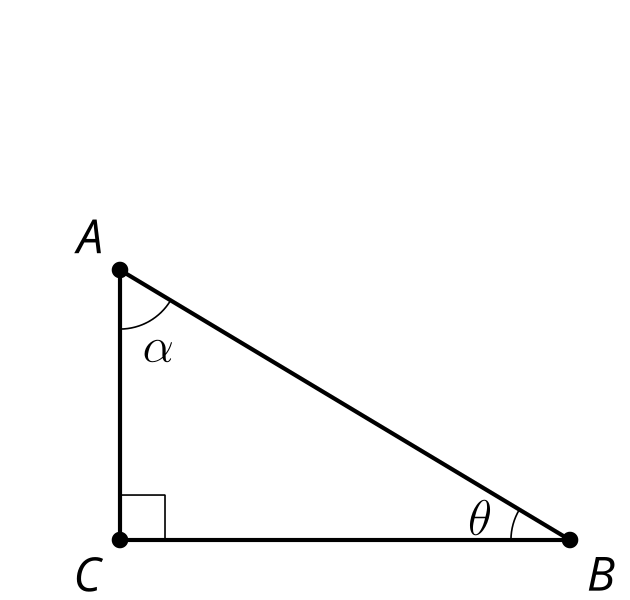 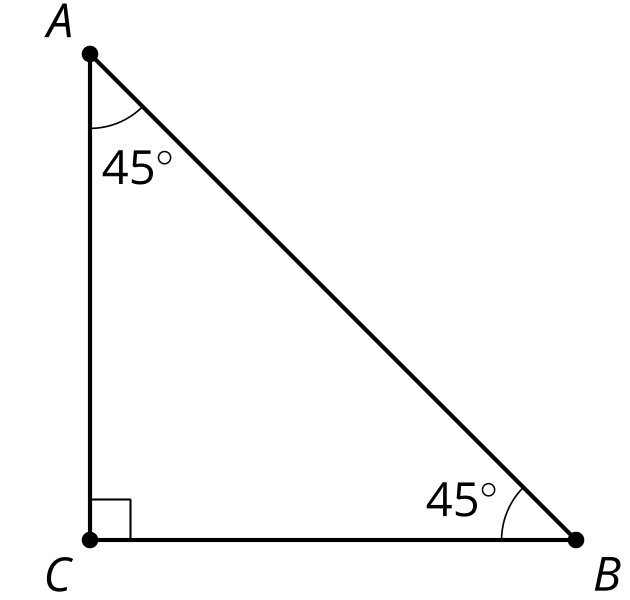 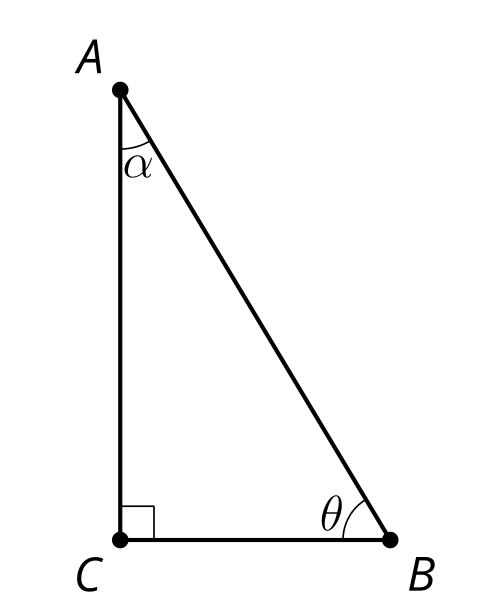 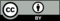 © CC BY 2019 by Illustrative Mathematics®